ToThe Director Garden State Cultural Association Respected sir,                          With due respect, I beg to state that, I am Rahul Sarkar from vill- Katrabali, P.O -Sandhipur ,P.S -Garhbeta ,Dist -Paschim Medinipur,Pin -721127,West Bengal .Now I am studying in Midnapore Medical College and Hospital in 3rd professional part 1 MBBS .My 2nd professional MBBS final mb exam result is out .I have passed with 71% marks. I am very thankful to receive the scholarship amount. Without this scholarship there will be lot of problem in my study. My gurdian and me are very thankful  to all the members of GSCA and MUKTI and all the kind hearted person associated with this program.Date -26/07/2023.                    Thanking you                                                      Yours faithfully                                                      Rahul SARKAR                                               3rd professional                                                  Part 1 MBBS                          MIDNAPORE MEDICAL COLLEGE Wed, Jul 26, 7:26 PM (19 hours ago)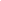 